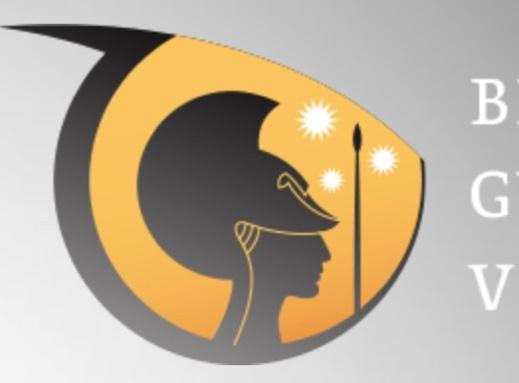 Belangengroep Gymnasiale Vorming zoekt nieuwe bestuursledenIn 2022 is de BGV druk bezig met tal van activiteiten:Organisatie van de lustrumconferentie 10 september 2022rapportage over de opbrengsten van de BGV-conferentie rond Curriculum.nu, geplaatst op de BGV-website en gestuurd naar de onderwijsspecialisten in de Tweede Kamer;brief over de zorgen rond het CE Latijn en Grieks 2021, gestuurd naar het College voor Toetsen en Examens;webcafé’s met als thema ‘CoroNadelen’ en inzet NPO-gelden, afschaffing verplichte ouderbijdrage en impact daarvan op het gymnasiumonderwijs;overleg met OCW en VCN over het vervolg van Klassieken.nu en Curriculum.nu, rond een mogelijke structurele herziening van het CE en uitgestelde keuze op voor VO;veldraadpleging en rapportage over de door Corona ontstane situatie voor examenleerlingen, t.b.v. overleg met CvTE, VCN en SHZG.Voor het uitvoeren van al deze activiteiten is ons bestuur (vier man/vrouw sterk) eigenlijk te klein. Daarom is de BGV op zoek naar bevlogen personen methart voor gymnasiaal onderwijs;(bereidheid tot) lidmaatschap van de AOb.Gezien de samenstelling van ons huidige bestuur strekken de volgende punten tot aanbeveling:beschikkend over goede digitale vaardigheden;verbonden aan een school waar de klassieke talen worden aangeboden;actief buiten de sectie Klassieke Talen.De Belangengroep Gymnasiale Vorming (BGV) zet zich sinds 1972 in voor het behoud en de kwaliteit van de gymnasiale opleiding zoals die, behalve op de 42 zelfstandige gymnasia, ook wordt aangeboden op 365 scholengemeenschappen. Daarbij werkt zij samen met het hoofdbestuur van de Algemene Onderwijsbond (AOb) en met een aantal verwante organisaties van ouders, docenten en schoolleiders.De BGV beheert de website http://bgv.aob.nl/ en organiseert jaarlijks afwisselend een conferentie of enkele online gymnasium-café’s. Zij belegt ongeveer eens per twee maanden een bestuurs-vergadering, centraal in Utrecht of online.Ben je zo’n bevlogen persoon of wil je meer informatie, stuur dan een e-mail aan bgv@aob.nl.Ken je zo’n bevlogen persoon, breng hem of haar dan onze oproep onder de aandacht.Bestuursleden BGV:Annemieke van der Plaat, MetisMatters Delft, voorzitterMirjam Verstraelen, SG Huizermaat Huizen secretaris & penningmeesterKim van Strien, Den Haag, lid hoofdbestuur VO Algemene OnderwijsbondWillem van Oossanen algemeen bestuurslid, webbeheerder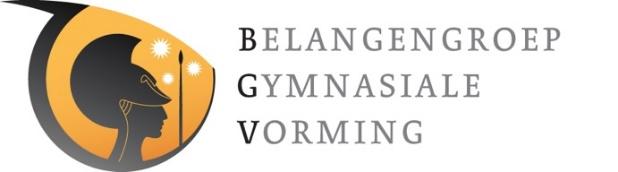 